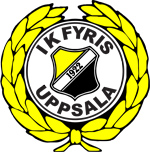 Anteckningar från föräldramöte IK Fyris pf 06/07, 7 mars kl. 18.00-19.30, BoKCPresentation av IK FyrisIK Fyris innehåller sektionerna Triathlon, Curling och Fotboll.Fotbollssektionen består bl.a. av ordförande Tore Berglund, kassör Reinaldo Florencio, kanslist Ludwig Persson/Eva Hammar, loppisansvarig (och avgående materialare) Jonas Gustavsson och IK Fyris hemsidesansvarige Raoul Gundhus. Flera styrelseledamöter behövs och man vill att föräldrar engagerar sig i styrelsearbete.Ledare för pf06 är:Jonas Hillby – huvudtränareErhard Meissner – tränareJennie Wester – administratörMaria Oskarsson – arrangemangsansvarigKontaktuppgifter finns på www.laget.se/ikfyris_pf06_07.EkonomiMedlemsavgiften är på 125 kronor/spelare, alternativt 300 kronor i familjeavgift om man är flera i familjen som är medlemmar. I och med att medlemsavgiften är betald är man försäkrad till/under/från träningen. Detta gäller även ledarna.Lagkassan är idag på 0 kronor. Vi tjänar pengar till lagkassan genom att framför allt jobba på loppis och danser på Fyris Park samt på mat- och fikaförsäljning i samband med sammandrag. Lagkassan kan sedan användas till t.ex. anmälningsavgifter och subventionering av träningsoveraller till spelarna.Arbete på loppis och dans på Fyris Park gör alla lag inom IK Fyris och det är något man som förälder åtar sig att delta i när ens barn är spelare i föreningen. IK Fyris äger Fyris Park och det är ett enkelt sätt att tjäna pengar på till laget. Loppisarbetet är på söndagar och danserna är på lördagskvällar. Varje lag har i snitt en loppis och en dans per termin, dvs totalt fyra aktiviteter per år. För 2013 har vi inte tilldelats någon dans. På en loppis behövs ca 12 föräldrar som delar på arbetet och det ger till kassan ca 4 000 kronor. Jonas Gustavsson redogjorde för vilka arbetsuppgifter som ingår (dirigera bilarna ute på parkeringen, ställa iordning utställningsborden, ta betalt av utställarna, köpa in och sälja i kafeterian, ta betalt i entrén, plocka undan efter loppis och städa). Det är försäljningen i kafeterian som går till lagkassan. Danserna ger 2 400 kronor per gång och där behövs inte lika många föräldrar. Lottförsäljning, klubbkortsförsäljning m.m. behövs inte, även om lagen självklart får göra sådant också för att tjäna mer pengar. Detta är dock inget vi ser behövs.LOK-stöd är ett statligt och kommunalt aktivitetsstöd som utbetalas vid lagets alla sammankomster och storleken beror på hur många deltagare det är per tillfälle. Ledarna ansvarar för rapporteringen och stödet går till IK Fyris centralt.IK Fyris dag 20 aprilIK Fyris har för avsikt att stärka varumärket och anordnar en IK Fyris dag lördagen 20 april. Det kommer att vara en A-lagsmatch som föregås av ungdomsmatch, lotteri, speed shooting m.m. Detta är samtidigt som Ica Maxi firar 15-års jubileum, så det blir ett riktigt evenemang i området.Liverpoolfotbollskola 27-29 juniFör andra året i rad samarbetar IK Fyris med Liverpoolfotbollskolan som går 27-29 juni på Stenhagens IP. Det är tre dagar, från 6 år, kostar 1 595 kr och barnen får tröja och fotboll. Det är ungdomstränare från Liverpool som kommer till Uppsala. Flyers delades ut och mer information finns att läsa på www.liverpoolfotbollskola.se.Delning av laget till pf 06 och pf 07/08 och fler engagerade föräldrar behövsPf 06 kommer att börja spela sammandrag nästa år och inför det behöver en lagkassa byggas upp och dessutom är det idag totalt 40 barn i laget. Som det ser ut nu är det  06:or och  07/08:or. En delning av laget innebär att 07/08 behöver bygga upp en egen lagledning. Tre pappor anmälde sig på mötet – Magnus Wikström och Klas Stenhammar som tränare och Magnus Nilsson som administratör. Fler villiga behövs alltid så kontakta gärna någon av dem, eller lagledningen i pf 06 om du vill engagera dig på något sätt.Då många arbetat i fotbollsstyrelsen i två år och avgår på styrelsemötet 27 mars finns flera vakanta platser, som måste fyllas. Styrelsen uppmanar föräldrar i vårt lag till att engagera sig i styrelsearbetet. Är du intresserad så kontakta Jennie eller Jonas för mer information.TräningstiderPf 06 kommer att träna på söndagar kl. 16-17 under perioderna 21 april - 16 juni och 18 augusti -29 september. De första träningarna blir på grusplan vid Stenhagenhallen (det som är isplan på vintern). När gräsmattan tål fotbollsspel (prel. maj) går vi över till Stenhagens IP (samma som förra året).Pf 07/08 återkommer med träningstid. De nya tränarna får tillsammans med kansliet hitta träningstider. LagfotograferingPf 06 har lagfotografering torsdagen 23 maj kl. 19.PF 07/08 har lagfotografering onsdagen 22 maj kl. 17.Platsen är Stenhagens IP, samma som förra året. Mer information kommer när det närmar sig.Loppis 28 april för pf 06Maria Oskarsson, lagets loppissamordnare, kommer inför varje loppis att upprätta ett schema med förmiddags- och eftermiddagspass. Arbetstiderna är ca 8.30-12.15 och 12.00-17.00. Ca 12 föräldrar behövs nu i vår. De som inte jobbar i vår kommer att få jobba på höstens loppis. Några föräldrar anmälde sig till vårens loppis på mötet. De andra platserna kommer att fördelas ut på övriga föräldrar. Hör av dig till Maria och meddela vilket pass du helst vill ha. Vet du med dig redan nu att du inte kan 28 april, meddela Maria det så förs ni upp till höstens loppis. Datum för höstens loppis har ännu inte kommit.Övriga frågorFyristorp är ett litet ställe intill Hammarskog som IK Fyris äger och kan användas av lagen. Det finns en liten stuga, grillplats och en stor gräsmatta.Cykel & Skidstället ger IK Fyris medlemmar 15 % rabatt om man säger till att man är medlem. Kan vara bra att känna till när fotbollsskor och benskydd m.m. ska inhandlas.IK Fyris har tagit fram en app ”IK Fyris” som finns gratis att ladda ned. Den innehåller information om A-laget, men även kontaktuppgifter till respektive lag. Tyvärr är det i dagsläget fel kontaktinformation till våra lag, men det ska rättas upp.Träningsoverall kostar 500 kronor till spelarna och vi har bestämt att det blir aktuellt för pf 06 först nästa år. Då har vi fått in lite pengar i lagkassan och kan subventionera en del av kostnaden.Vid pennanJennie Wester